Θεατρική περίοδος 2022-2023Ευαγγελία ΓατσωτήΝΥΧΙΑΝΓΚΣκηνοθεσία: Δημήτρης ΤάρλοουΑπό 5 Οκτωβρίου 2022Για 10 μόνο παραστάσεις«Υπάρχει άνθρωπος που σ’ έχει νιώσει πιο πολύ από μένα;»Μετά τη μεγάλη επιτυχία που σημείωσε τη σεζόν που μας πέρασε και τις εξαιρετικές κριτικές που έλαβε, επανέρχεται για 10 μόνο παραστάσεις η «σκοτεινή» κωμωδία Νυχιάνγκ. Το έργο που έγραψε η 20χρονη Ευαγγελία Γατσωτή στο πλαίσιο της Σχολής Πυροδότησης Θεατρικής Γραφής του θεάτρου Πορεία, παρουσιάζεται σε σκηνοθεσία Δημήτρη Τάρλοου. Τους δύο ρόλους του έργου ενσαρκώνουν οι Αλεξία Καλτσίκη και Θάλεια Σταματέλου, σε ένα δίδυμο που προκάλεσε αίσθηση και χειροκροτήθηκε με ενθουσιασμό από κοινό και κριτικούς. Η Αργυρώ είναι αισθητικός και προσφέρει τις υπηρεσίες της κατ’ οίκον. Η Κάλλια χρειάζεται μανικιούρ και της κλείνει ραντεβού στο διαμέρισμά της. Η Αργυρώ καταφτάνει με τα σύνεργά της και η διαδικασία ξεκινάει. Την ιεροτελεστία του μανικιούρ διαρρηγνύει ο επίμονος ήχος κλήσης του κινητού της Κάλλιας. Η Αργυρώ θέλει επίμονα να μάθει ποιος είναι στην άλλη άκρη της γραμμής και γιατί προκαλεί τέτοια αναστάτωση στην Κάλλια. Ένα ιδιόχειρο γράμμα που θα βρεθεί στην εξώπορτα θα ανατρέψει τις εξηγήσεις, πυροδοτώντας εξομολογήσεις και συνταρακτικές αποκαλύψεις.ΣυντελεστέςΣκηνοθεσία: Δημήτρης ΤάρλοουΣκηνικά: Θάλεια ΜέλισσαΚοστούμια: Αλέξανδρος ΓαρνάβοςΜουσική: Κατερίνα ΠολέμηΚίνηση: Κορίνα ΚόκκαληΦωτισμοί: Αλέκος ΑναστασίουΒοηθός σκηνοθέτη: Δήμητρα ΚουτσοκώσταΒοηθός σκηνογράφου: Ίρις ΣκολίδηΒοηθός ενδυματολόγου: Αλεξάνδρα – Αναστασία ΦτούληΔιανομήΑργυρώ: Αλεξία ΚαλτσίκηΚάλλια: Θάλεια ΣταματέλουΑπό 5 έως 16 Οκτωβρίου για 10 μόνο παραστάσειςΗμέρες & ώρες παραστάσεων: Τετάρτη έως Κυριακή στις 21:00Διάρκεια: 80 λεπτά, χωρίς διάλειμμαSite: https://poreiatheatre.com/plays/nyxiangk/Trailer: https://youtu.be/X9QBmpahi-8Προσφορά προπώλησης: Όλα τα εισιτήρια στην τιμή των 10€ μέχρι και την ημέρα της πρεμιέραςΤιμές Εισιτηρίων: A’, Β’ ζώνη: 15 ευρώ, Γ’ ζώνη: 12 ευρώ.Εκπτωτικά εισιτήρια*: Senior (άνω των 65), φοιτητικό, νεανικό (κάτω των 22), ανέργων, ΑμεΑ (67% και άνω), με την επίδειξη βεβαίωσης αναπηρίας, εισιτήριο συνοδού ΑΜΕΑ: 12 ευρώΚάθε Πέμπτη: Νεανικό (κάτω των 22), παρέα 5 - 9 άτομα, κάτοικος γειτονιάς: 10 ευρώ*Σε συγκεκριμένες θέσεις με σειρά προτεραιότητας, απαραίτητη είναι η επικοινωνία με το ταμείο του θεάτρου για τα εισιτήρια ΑΜΕΑ.** Ισχύουν ειδικές τιμές για ομαδικές κρατήσειςΜε την υποστήριξη του Υπουργείου Πολιτισμού και Αθλητισμού.Info/στήλες θεαμάτωνΘΕΑΤΡΟ ΠΟΡΕΙΑwww.poreiatheatre.comΤρικόρφων 3-5 & 3ης Σεπτεμβρίου 69Πλατεία Βικτωρίας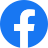 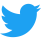 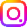 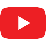 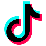 ΤΗΛΕΦΩΝΑ ΤΑΜΕΙΟΥ210 8210991, 210 8210082ΠΡΟΠΩΛΗΣΗ ΕΙΣΙΤΗΡΙΩΝwww.poreiatheatre.com, www.viva.gr, 11876, WIND, Public, MediaMarkt, βιβλιοπωλεία Ευριπίδης, Viva Spot Τεχνόπολη, YOLENI’S